MTECH 4500-LSS 雷电监测仪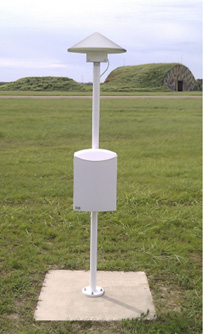 MTECH的4500-LS雷电仪是基于航空闪电监测处理器来设计的，这种处理器原来是用于机场和航站楼终端需要安全操作的区域，如加油操作。它提供了一种经济、可靠的单点间向的雷电监测。这种长远距离的闪电监测仪可以监测雷电的形成、发展、评估危险程度、预测雷电的路径和强度。4500-LSS结合闪电的电磁强度印迹来得出闪电的方位角，单向测量可以达到200海里（370km)的距离。可以兼容各种通讯接口和协议。数据输出可以选择多种显示和记录装置，可以采用第三方软件来处理并显示图表，RS232C接口支持本地控制和数据采集，RS422用于远距离数据传输。产品特点可靠性高安装维护简便长时间无故障运行量程可达360km, 360度范围轻便，耗电低可以固定安装或便携使用闪电跟踪软件MTECH MITAS软件包可以用构造和图形格式来显示闪电数据。数据存在在SQL数据库中，供后期读取分析。显示的闪电信怎每分钟实时更新一次。根据你电脑的内存空间，可以存储1～5年的数据。这个软件是基于Java语言编写，可以在多种操作系统下使用，如Linux, Solaris或Windows。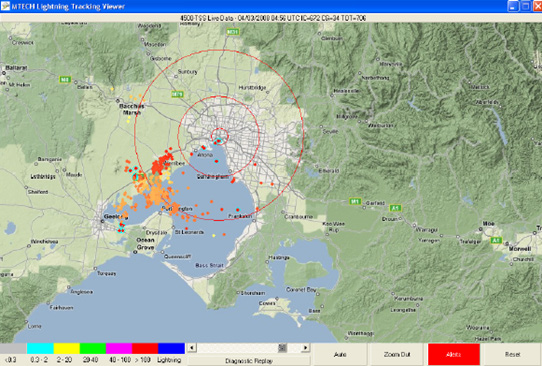 MITAS闪电跟踪软件是4500-LSS的标配软件。这种用户可自行配置的显示有一系列的功能。MITAS闪电显示模块可以作为机场AWOS显示的一部分。可以在地图上实时显示雷击或闪电的位置。可选量程格子比例和地理位置。MTECH 4500-LSS 雷电监测仪-技术参数MTECH 4500-LSS 雷电监测仪-技术参数量程360km, 360°更新速度1秒测量雷击类型云层内、云间、云地数据格式距离和方位角方位角精度±1°时间同步GPS通讯无线电、铜线或光纤，串行ASCII，300～9600波特率，RS-232 @9600bps, 自动信号或polled机箱双层耐气候罩， IP67操作温度-40～70℃风载0～120海里湿度0～100%耗电11～13.8Vdc， 0.9A， 或230VAC， 20VA选件闪电显示软件、移动应用携带箱、低温应用下带加热机箱